Na základe výzvy komisie MsZ pre modernú samosprávu a mestské časti uvádzame nasledovný zoznam problémov a požiadaviek (rozpočtových priorít) vo VO č.3 (Rudlová, Sásová):rekonštrukcia pozemných komunikácii, predovšetkýmschodisko Javornícka – Karpatskáschodisko Magurská – Pieninskáprechod do knižnice Rudohorská - bezbariérová rekonštrukciachodníky na ulici Tatranská (pravá strana od ZŠ, ľavá strana od CBA)cesta na Pieninskej ulici (smerom k otočke)cesta a parkoviská na Javorníckej ulicichodník Starohorská ulica (vonkajšia strana)riešenie verejných priestorov objektov občianskej vybavenosti v komplexoch na Rudohorskejkanalizácia v časti Rudlovápolopodzemné kontajnery na odpadparkovacie domy Tatranskácintorín v mestskej častirevitalizácia parku "Jelšový hájik"architektonicko-urbanistická  štúdia centrálneho priestoru sídliska Sásová – od križovatky pri OD Lidl po parkovisko na Pieninskej (predovšetkým od Divadla pod balkónom k Pikartu a poliklinike)vyriešenie pešej dopravy (prechod) ponad Ďumbiersku ulicu (od cintorína) prechod pre chodcov – starý cintorín Sásovácyklotrasa Sásová – Rudlová – centrumzaviesť parkovaciu politiku na území mestskej častipri rekonštrukcii stacionárnej dopravy a chodníkov rešpektovať opatrenia na zmenu klímy (podúrovňové parkovanie, zatrávňovacie panely, retenčné nádrže, zelené strechy, zámková dlažba)preferovať komplexnú rekonštrukciu cestných a peších komunikáciíZapísal: Ing. Andrej Leitner, predseda VMČ VO č.3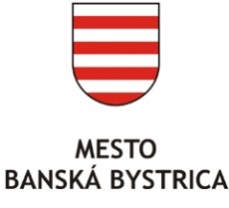 Problémy a požiadavky mestských častíRudlová, SásováPríloha č.:2Problémy a požiadavky mestských častíRudlová, SásováDátum: 17.9.2019Problémy a požiadavky mestských častíRudlová, SásováPočet strán: 1